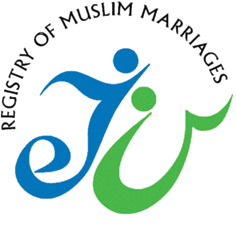 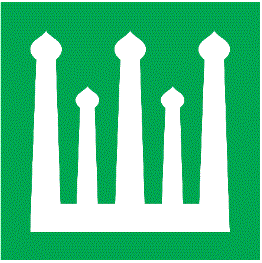 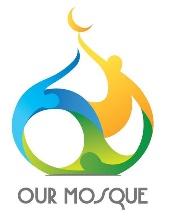 SAFE MANAGEMENT MEASURES FOR MUSLIM MARRIAGE SOLEMNIZATIONS AT DESIGNATED MOSQUES ROMM and Muis have put in place Safe Management Measures (SMM) to protect attendees, religious workers and staff. These include clearly designated solemnization areas; ensuring no queues of attendees outside the premises; safe distancing among attendees, religious workers and staff; and one-way flow for entry and exit points.These arrangements are part of ROMM’s and Muis’ efforts to ensure couples can proceed with their solemnizations in a safe and socially responsible manner during this COVID-19 situation. 3. Designated Mosques’ responsibilities for the compliance of SMM:Ensure no more than 50* attendees (couple, witnesses, wali, 45 guests), excluding the Kadi/Naib Kadi. (* or the approved no of attendees allowed for the Designated Mosque)Ensure that all attendees comply with the following measures that are necessary for the safe conduct of the in-person solemnizations at the designated mosques: The Applicant must submit the list of attendees to the Designated Mosque at least 5 working days prior to the solemnization day.Couples, witnesses, wali and guests are to arrive at the mosque no earlier than 10 minutes before the appointed time.The solemnization ceremony and photo taking should be completed within 30 minutes. The groom & bride may remove their face mask or face shield for key moments i.e. during aqad as long they maintain a safe distance of at least 2 metres from others & presenting the dowry to the bride.Guests must be split into fixed groups of up to 5 persons with no intermingling or intermixing between groups.Mask may be removed momentarily for photo-taking.Comply with the temperature screening and SafeEntry protocol at the Designated  Mosque. Those who are unwell should not attend. Seniors and small children are advised to stay home. Masks to be worn by all parties.Always maintain safe distancing and practice good hygiene. Minimise physical contact and socialising with attendees from a different household.All attendees should leave the mosque premises immediately after the solemnization. No reception after the solemnization.There should be no mingling of nikah attendees with other mosque congregants. Pathways should be clearly demarcated and separated by barriers, with separate points of entry and exit or staggered arrival and departure timings.  There must be sufficient signs and directions to guide the different parties such that they do not interact or meet each other while entering, exiting or while in the mosque Muis Bersamamu Team13 August 2020